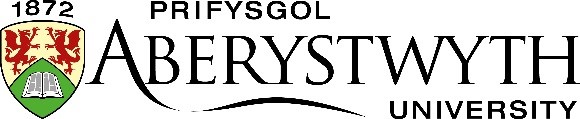 LLYTHYR D – Llythyr cadarnhad gan y Gofrestrfa Academaidd i’r myfyriwr (cyhuddiad heb ei brofi)AnnwylCyhuddiad o Ymddygiad Academaidd Annerbyniol: Modiwl [noder y manylion]Rwy’n ysgrifennu atoch i’ch hysbysu o ganlyniad ymchwiliad  i achos honedig o Ymddygiad Academaidd Annerbyniol. Penderfyniad [Panel y Brifysgol / Y Gyfadran] oedd nad oedd y cyhuddiad wedi ei brofi, ac nad oedd achos o Ymddygiad Academaidd Annerbyniol. O ganlyniad ni fydd camau pellach yn yr achos hwn.Yn gywirY Gofrestrfa Academaiddcc.	Cadeirydd Panel y Gyfadran / Cadeirydd y Bwrdd Arholi 